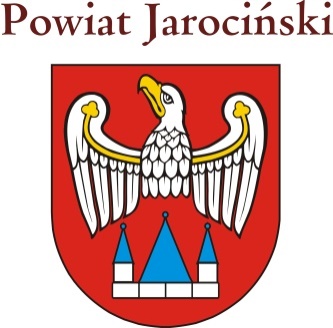 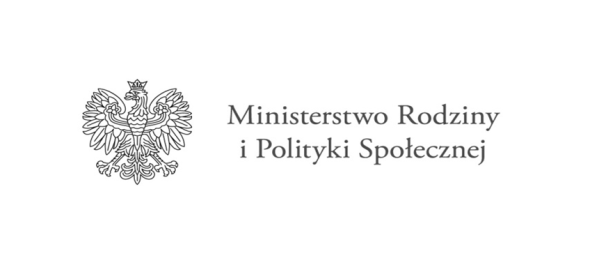 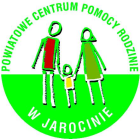 Jarocin, dnia Imię i nazwiskoAdres zamieszkaniaOŚWIADCZENIE UCZESTNIKA PROGRAMU „ASYSTENT OSOBISTY OSOBY NIEPEŁNOSPRAWNEJ” – EDYCJA 2022Oświadczam, że: Wybieram asystenta.Imię i nazwisko asystenta:Telefon:                                          E-mail:Wskazana osoba:nie jest członkiem mojej rodziny, nie jest moim opiekunem prawnym oraz nie zamieszkuje razem ze mną,jest przygotowana do realizacji wobec mnie usług asystencji osobistejNie wybieram asystenta.Jestem świadomy/świadoma, że w godzinach realizacji usług asystenta nie mogą być świadczone usługi opiekuńcze lub specjalistyczne usługi opiekuńcze, o których mowa w ustawie z dnia 12 marca 2004 r. o pomocy społecznej (Dz. U. z 2020 r. poz. 1876 z późn. zm.), inne usługi finansowane w ramach Funduszu Solidarnościowego lub usługi obejmujące analogiczne wsparcie, o którym mowa w ust. 9, finansowane z innych źródeł.Jestem świadomy/świadoma, że realizator Programu może dokonywać doraźnych kontroli i monitorowania świadczonych usług asystenckich.Jestem świadomy/świadoma, że nie ponoszę odpłatności za usługi asystencji osobistej.Podpis uczestnika Programu/opiekuna prawnego uczestnika Programu